Saturday 27th June
Isaiah 40: 9
You who bring good news to Zion, go up on a high mountain. You who bring good news to Jerusalem, lift up your voice with a shout, lift it up, do not be afraid; say to the towns of Judah, “Here is your God !”

What is the Good News that we can shout from the rooftops during a time of Coronavirus? (We have to opt for rooftops here, being short on mountains!). ‘Here is your God!’ It is in the person of Jesus that we find hope, redemption, rescue and salvation. How can we, as the people of God, proclaim ‘Here is your God’ to those that we live and work amongst? How can that good news get out there? As the Church, this is what we are tasked with. And we are entering a new season where fresh ways of proclaiming timeless Good News will be required. But still, a powerful and effective way to do that is to tell our own story - ‘this is what Jesus has done for me’. When we hear testimony we see that if Jesus has done that for someone else, then maybe he can do it for me too. Let’s be willing to lift up our voices and fearlessly proclaim the goodness of God!

Lord. Jesus, we proclaim you as our God and King! We worship you as the one who has come to seek and save the lost. We give thanks for all that you have done in our lives. We ask that by your Spirit, you help us fearlessly to proclaim Jesus - Good News of great joy, for all people. Amen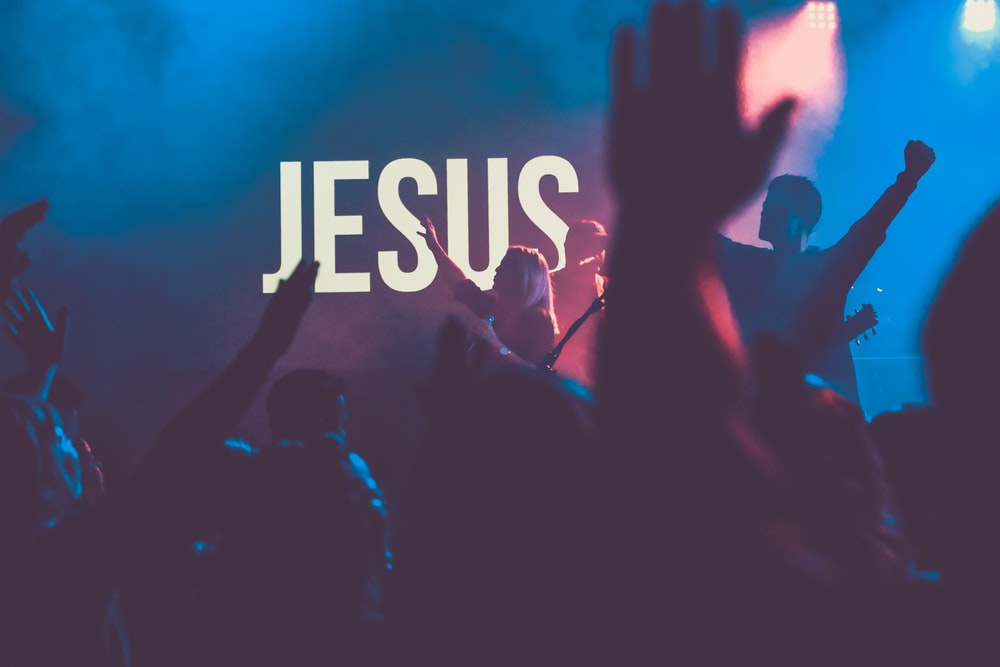 